Отчёт о мероприятиях, проведённых в рамках Месячника безопасности людей на водных объектах в МДОУ «ЦРР – детский сад «Улыбка» в осенне-зимний период с 01 ноября 2022 года по 18 января 2023 года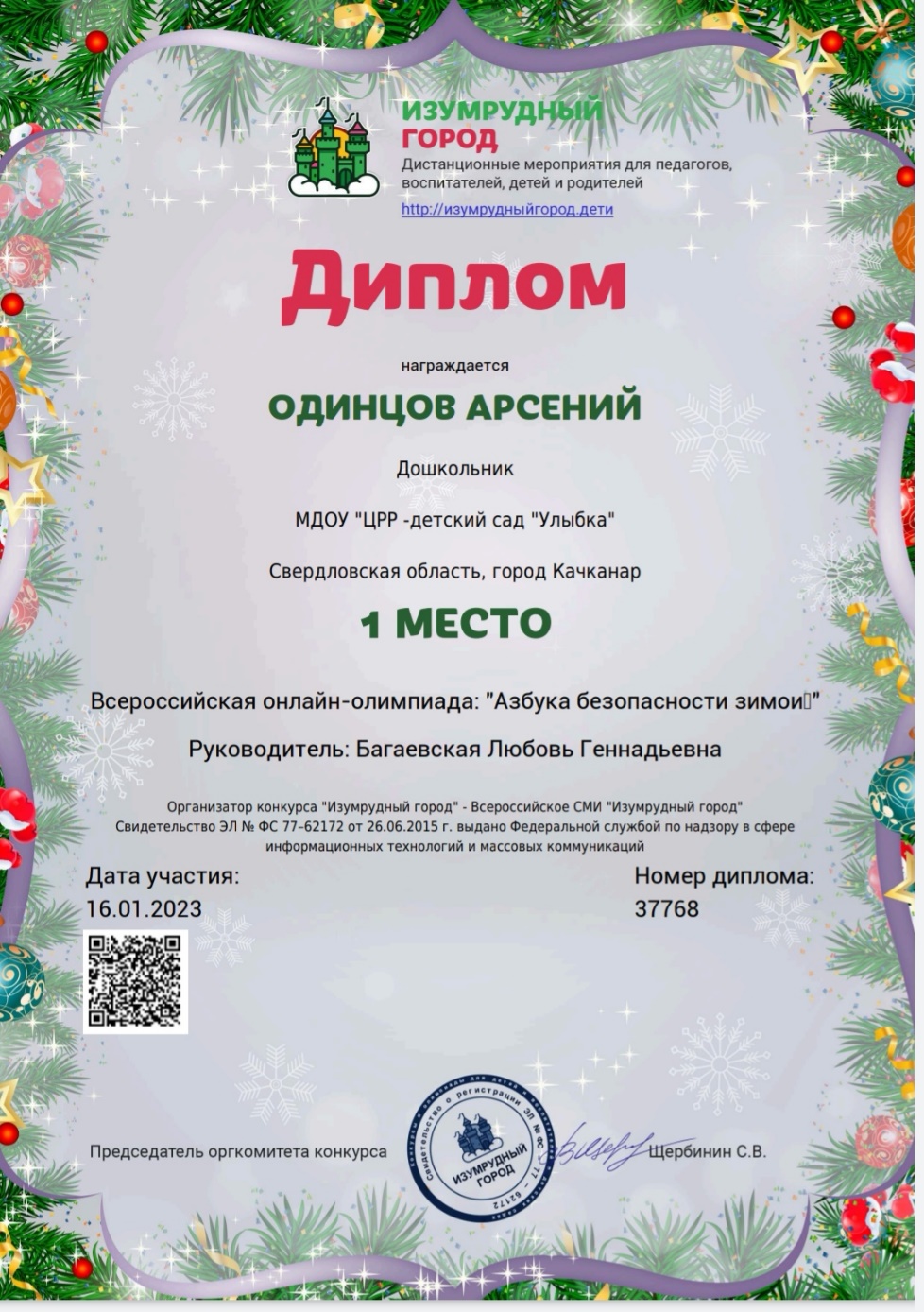 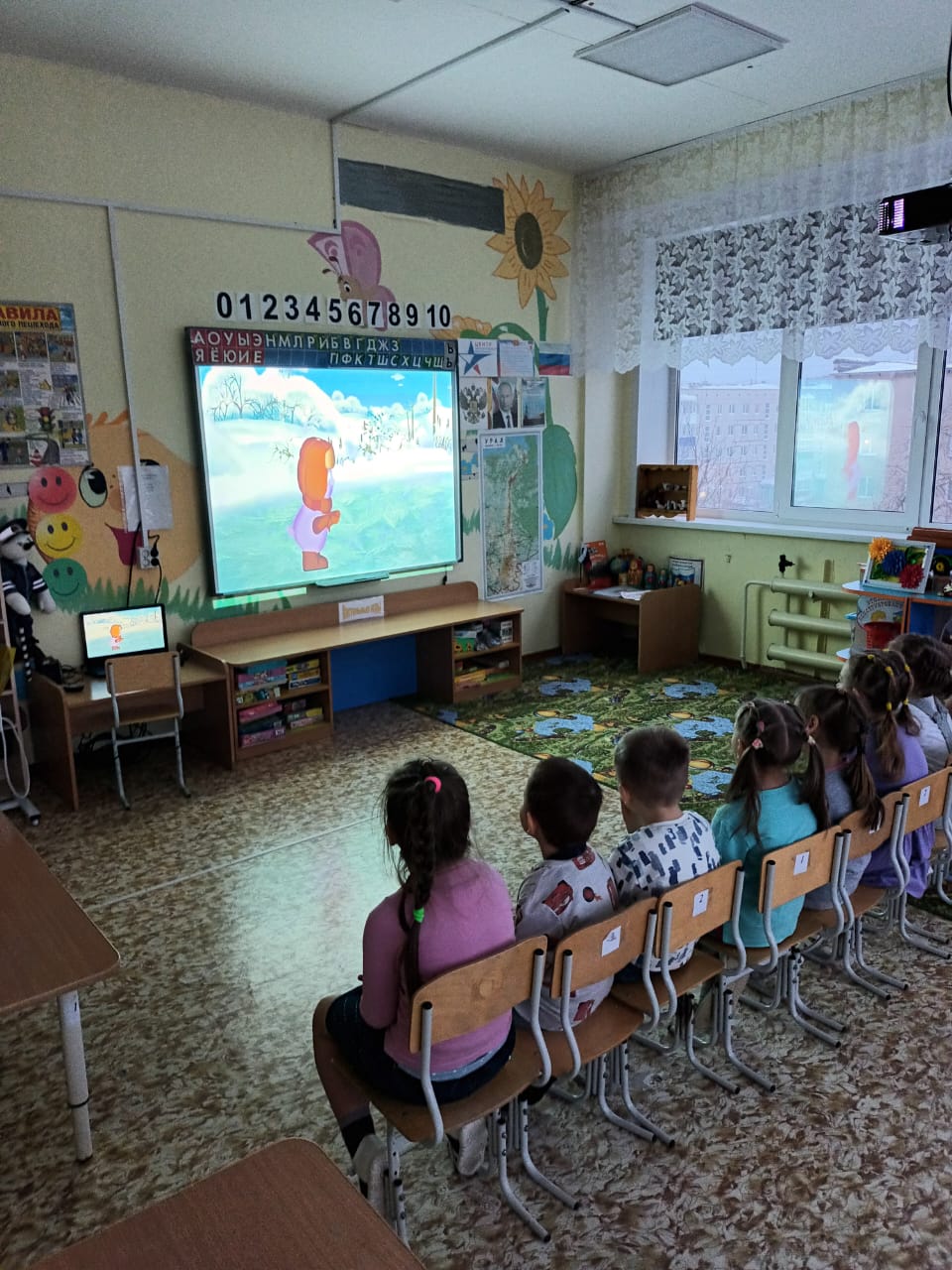 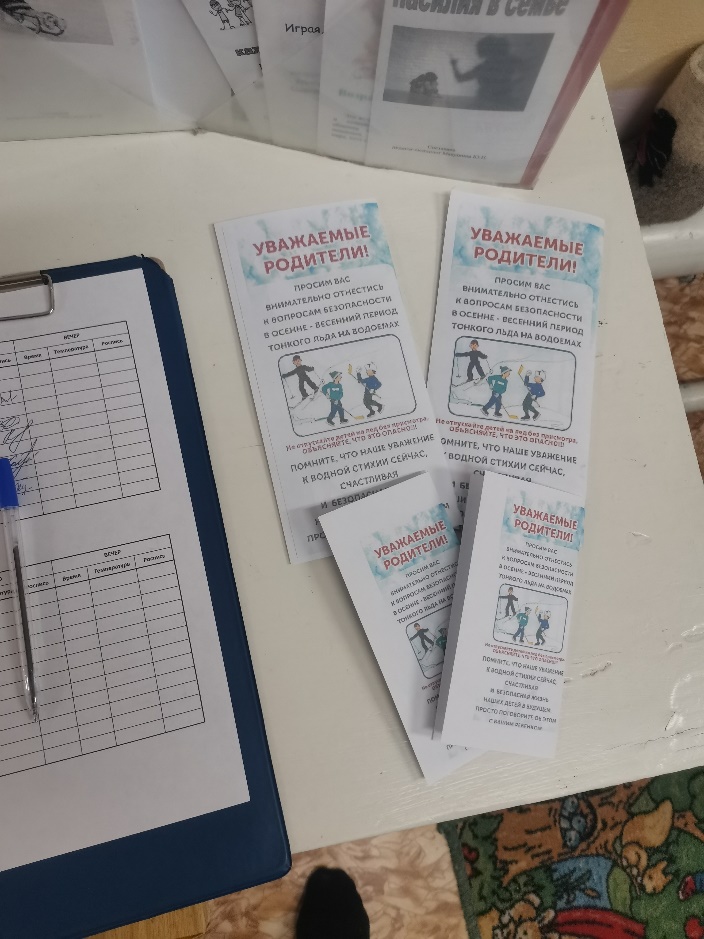 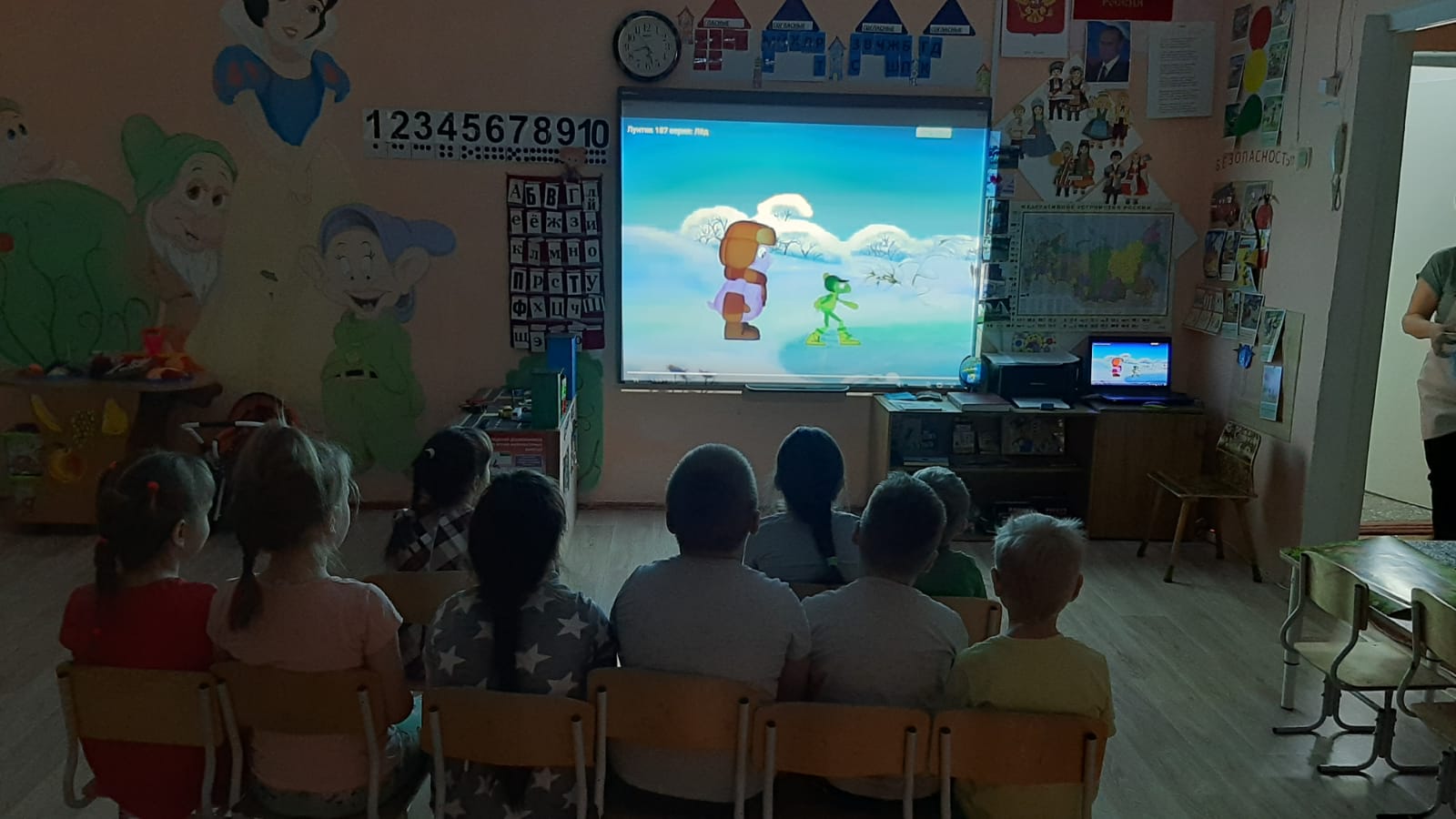 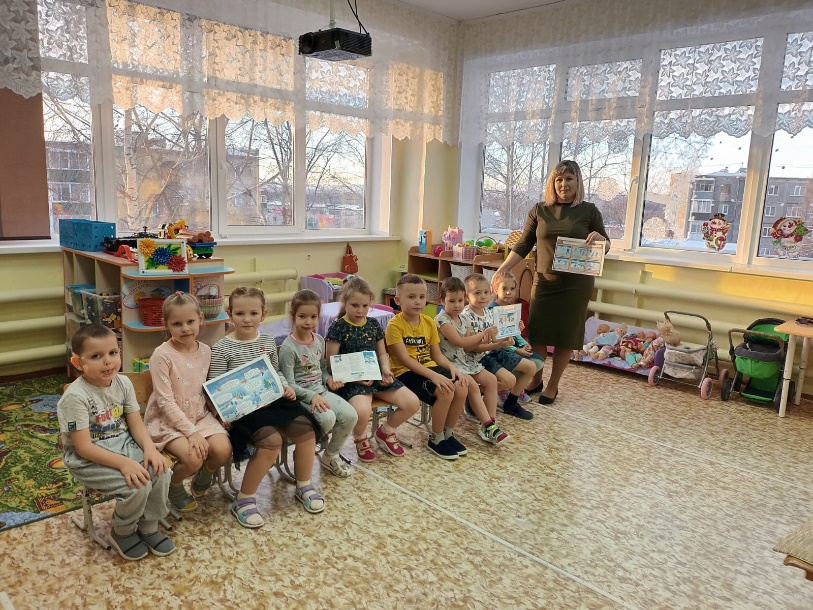 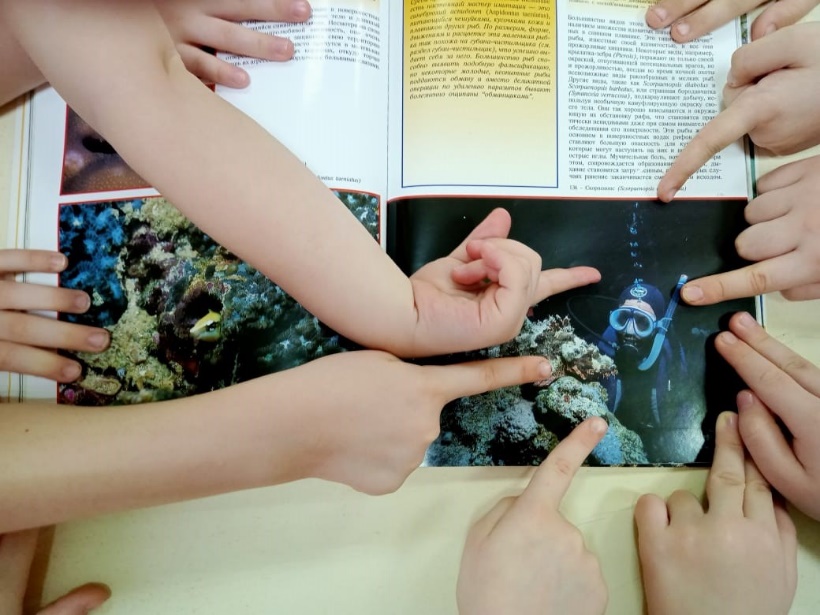 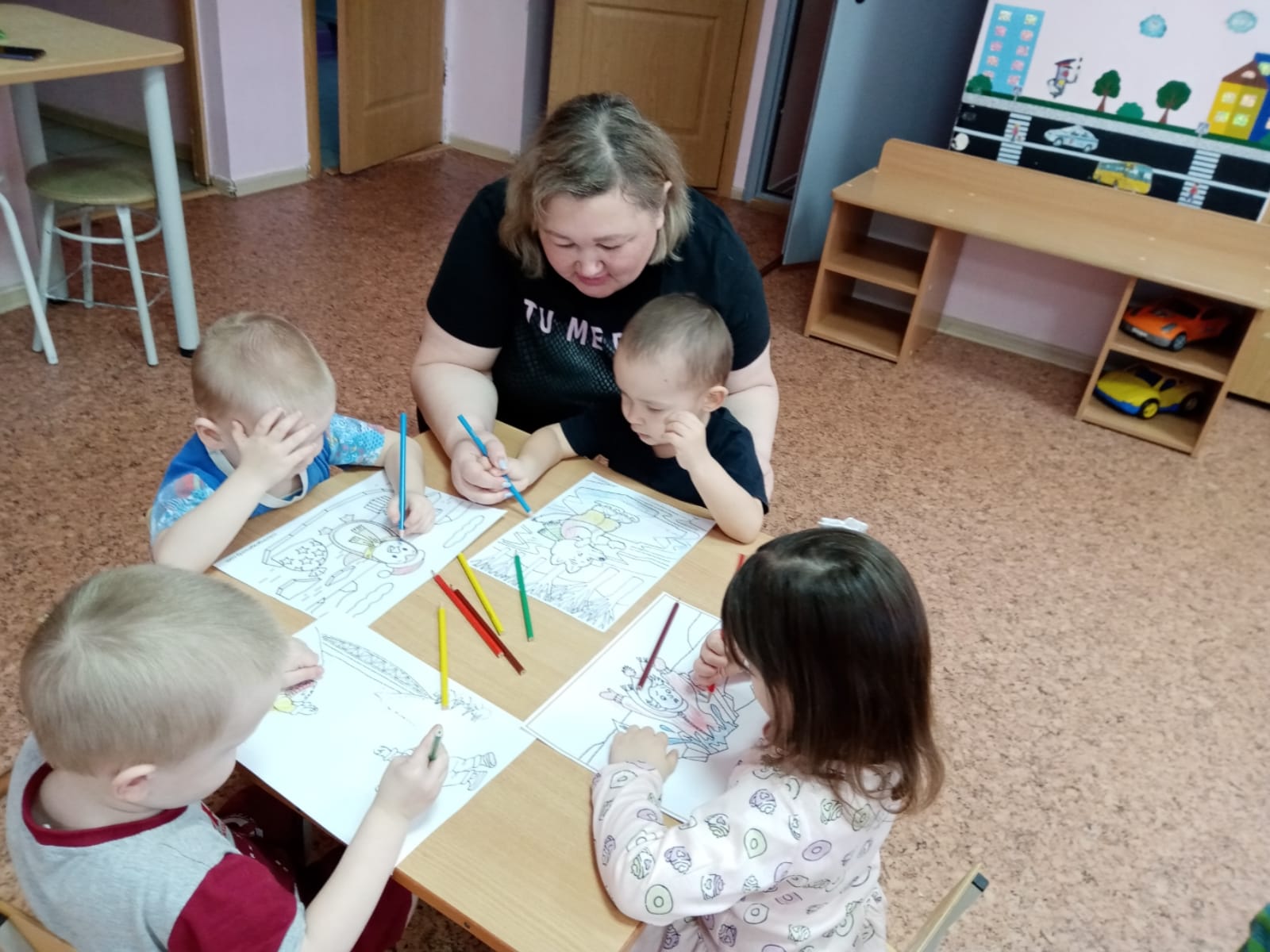 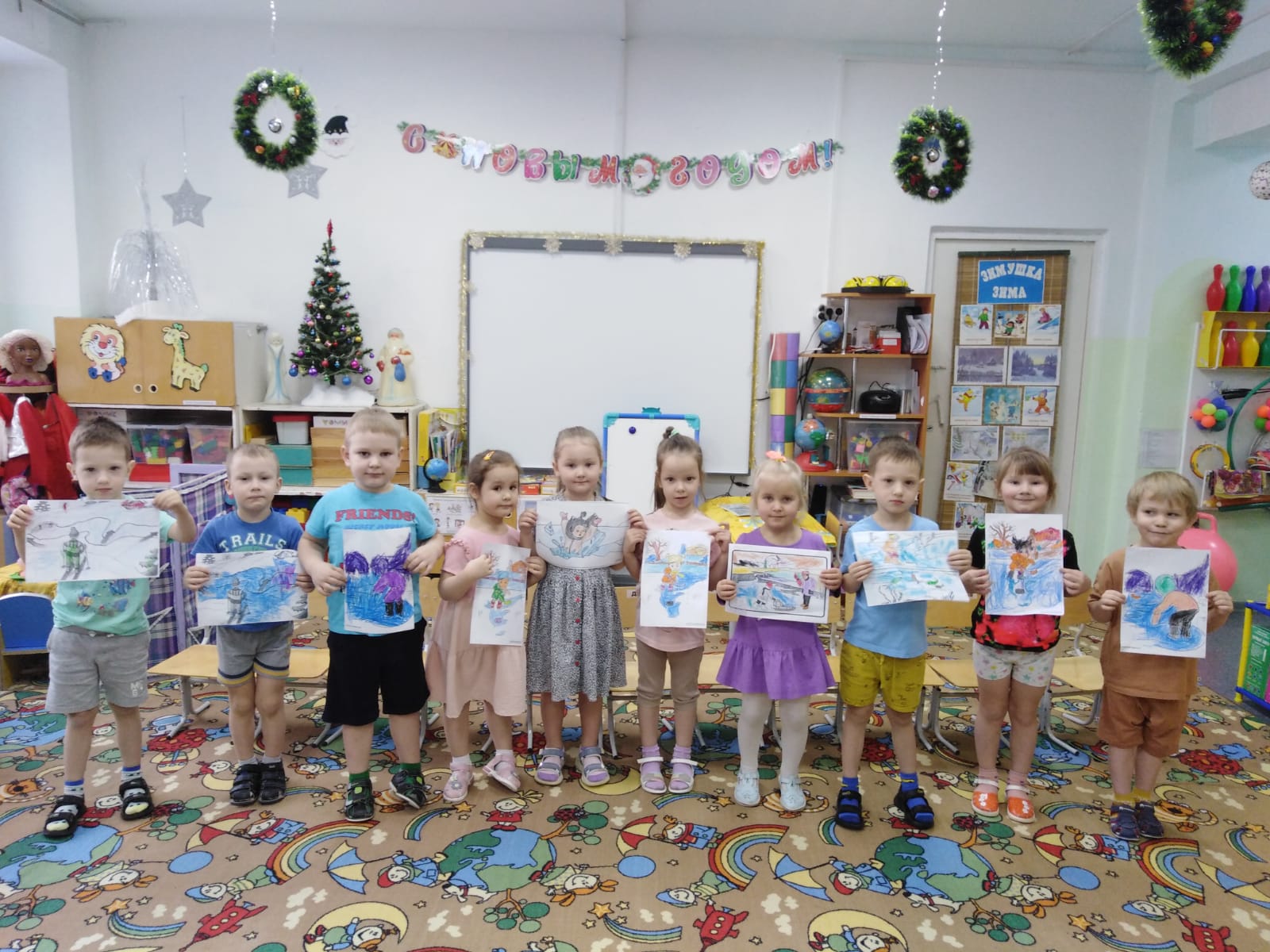 № п/пНаименование мероприятийСроки проведенияКол-во принявшихучастие1Проведение профилактических бесед, инструктажей с детьми, направленных на недопущение выхода на лед в период ледообразования и ледостава, обучение их основам оказания помощи и действиям при провале под лед.01.11.2022 – 18.01.2023 1822Проведение инструктажей с сотрудниками по соблюдению мер безопасности на водных объектах, правилам оказания первой доврачебной помощи.ноябрь, декабрь953Просмотр профилактических видеороликов по правилам безопасного поведения на воде, с последующим обсуждением:- «Волшебная книга МЧС – Опасность зимнего водоёма»;- «Социальные ролики МЧС России»;- «Смешарики. Азбука безопасности. На тонком льду»;- «Лунтик и его друзья. Лёд».01.11.2022 – 18.01.20231824Распространение памяток, листовок среди детей и родителей:- «Правила поведения и меры безопасности на водоеме в осенне – зимний периодноябрь-январь 5Обновление информационных уголков безопасности для детей и родителей, в рамках проведения Месячника.ноябрь-январь6Организация выставок детских рисунков: «Осторожно, тонкий лёд!»ноябрь, январь767Рассматривание иллюстраций:- «Безопасность на воде»;- «Знаки безопасности»;- «Безопасность на льду».01.11.2022 – 18.01.20231828Чтение художественной литературы:- Б. Жидков «На льдине»;- А. Торопцев «На льдине».01.11.2022 – 18.01.20231249Тематические беседы:- «Чтобы опасностей избежать – будем правила соблюдать»- «Безопасность на льду»- «Детям о профессиях: спасатели, водолазы»01.11.2022 – 18.01.202318210Участие воспитанников во Всероссийской онлайн-олимпиаде: «Азбука безопасности зимой»16.01.2023811Раскрашивание рисунков на тему «Безопасность на водоёме в зимний период»январь70